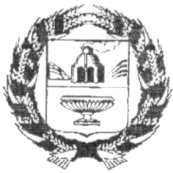 АДМИНИСТРАЦИЯ ЯНОВСКОГО СЕЛЬСОВЕТА ЗАРИНСКОГО РАЙОНА АЛТАЙСКОГО КРАЯ                          П О С Т А Н О В Л Е Н И Е          с. ЯновоВ соответствии с требованиями Градостроительного кодекса РФ от 29 декабря 2004 года N 190-ФЗ, Федеральным законом от 06.10.2003 №131-ФЗ "Об общих принципах  организации местного самоуправления в Российской Федерации», Постановления Правительства РФ от 14 июня 2013 г. N 502 "Об утверждении требований к программам комплексного развития систем коммунальной инфраструктуры поселений, городских округов", Приказа Федерального агентства по строительству и жилищно-коммунальному хозяйству от 28 октября 2013 г. N 397/ГС "О порядке осуществления мониторинга разработки и утверждения программ комплексного развития систем коммунальной инфраструктуры поселений, городских округов"", закона Алтайского края от 29.12.2009 N 120-ЗС "О градостроительной деятельности на территории Алтайского края", Уставом муниципального образования Яновский сельсовет Заринского района Алтайского края, администрация сельсоветаП О С Т А Н О В Л Я Е Т:1. Разработать проект «Программа комплексного развития коммунальной инфраструктуры муниципального образования Яновский сельсовет Заринского района Алтайского края».2. Заинтересованные юридические и физические лица могут направлять свои предложения в письменном виде по подготовке проекта «Программа комплексного развития коммунальной инфраструктуры муниципального образования Яновский сельсовет Заринского района Алтайского края» по адресу: 659131 Алтайский край, Заринский район, с. Яново, ул. Центральная, 16, администрация Яновского сельсовета. Контактный телефон: 38-4-38.	3. Настоящее постановление опубликовать в районной газете «Знамя Ильича» и разместить на сайте Администрации Заринского района Алтайского края.4. Контроль за исполнением данного постановления оставляю за собой.06.04.2023№ 13О разработке проекта «Программа комплексного развития коммунальной инфраструктуры муниципального образования Яновский сельсовет Заринского района Алтайского края» Глава Яновского сельсовета         Н.Б. Лавринова